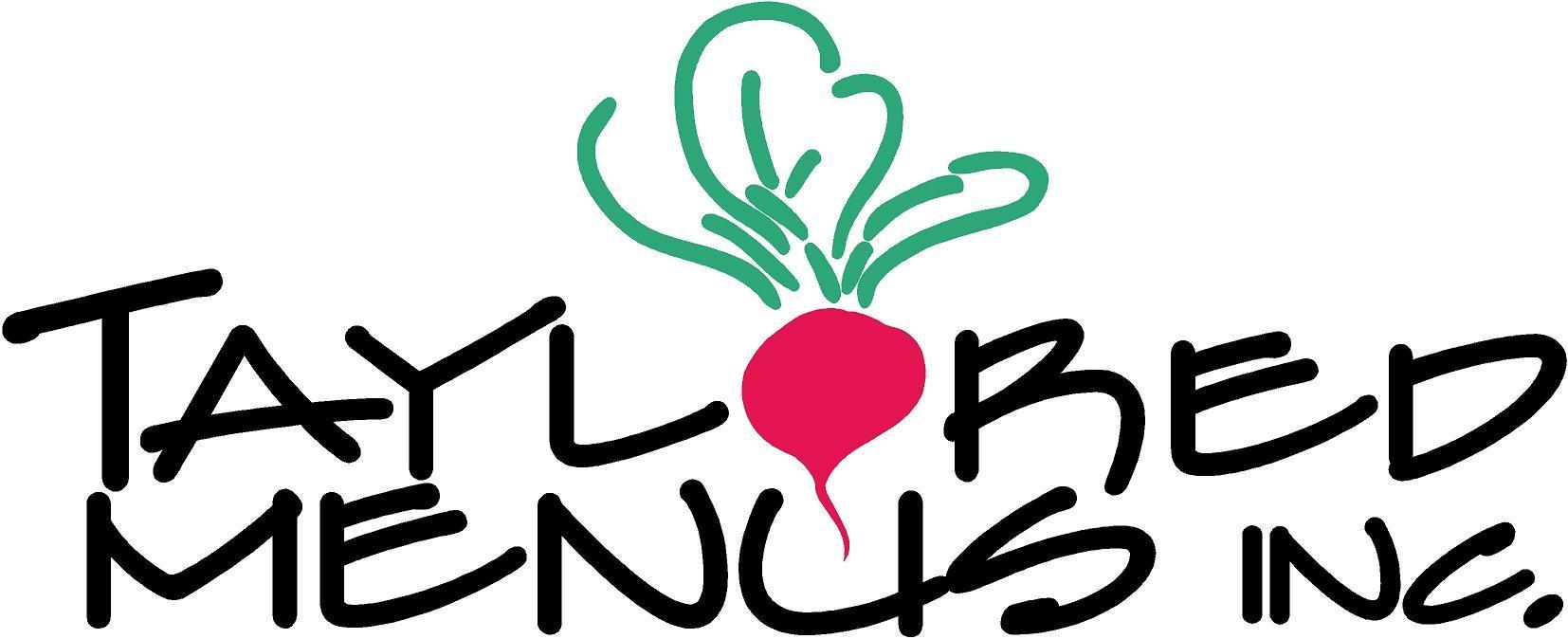 Super bowl LVII --- Sunday Feb. 12th, 2023To Begin…Wings 12 pcs / 24 pcs CHOOSE: Buffalo, Maple Sriracha OR BBQ. 	   	   	   $17, $31House Made potato skins:  bacon, cheddar, scallion, sour cream- 6 pcs.			$20Crudites of fresh veggies, blue cheese & hummus (serves 4- 6)					$20Short rib bites wrapped in bacon dipped in BBQ sauce (12 per tray)				$22Guacamole comes w/ tortilla chips- 16 oz								$14Chicken Quesadillas served w/ salsa verde (20 pcs. Per tray)					$26HalftimeChili Beef or Turkey- CHOOSE.  By the quart							$16Our BBQ baby back ribs 12 & 24 pcs								   $27, $486 pack of sliders. Side L,T,O, pickles, ketchup, mustard, brioche buns & cheddar		$27Creamy Mac & 3 cheese (side tray size serves 3-4)						$17Garlic bread- Seeded semolina bread, fresh garlic, butter, Parmesan & Italian herbs		$12                                              SALAD BOWLS serves 2-3 PEOPLEArugula salad- slow grilled balsamic glazed red onions, parmesan & pine nuts.		$17Caesar- homemade sourdough croutons, shaved parmesan & house vin.			$17Noodle bowl w/ GF rice noodles, shitake, carrot, cucumber, spinach & spouts			$17Order by Noon on Thursday, February 9th PICK up @ Café Saturday 2/11, 9 AM TILL 2 PM   ORSunday 2/12, 9 AM TILL 12 NOON 101 Castleton St. Pleasantville, NY   www.tayloredmenus.com	    (914) 741-5410NO SUBSTITUTIONS OR SPECIAL ORDERS, PLEASE